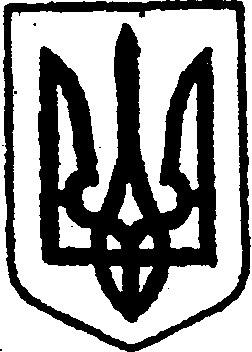 КИЇВСЬКА ОБЛАСТЬТЕТІЇВСЬКА МІСЬКА РАДАVІІІ СКЛИКАННЯВІСІМНАДЦЯТА СЕСІЯПРОЄКТ Р І Ш Е Н Н Я     28 лютого 2022 року                                                  №     – 18 - VІІІ    Відповідно до Закону України «Про місцеве самоврядування в Україні», Закону України «Про оренду державного та комунального майна», Порядку передачі в оренду державного та комунального майна, затвердженого постановою КМУ від 03 червня 2020 року № 483, розглянувши протокол про результати електронного аукціону № LLE001-UA-20230207-39198, сформованого 16 лютого 2023 року та наданого Товариством з обмеженою відповідальністю «Товарна біржа «Іннекс», беручи до уваги рекомендації постійної депутатської комісії з питань торгівлі, житлово-комунального господарства, побутового обслуговування, громадського харчування, управління комунальною власністю, благоустрою, транспорту, зв’язку, Тетіївська міська радаВ И Р І Ш И Л А:Затвердити протокол  про результати електронного аукціону LLE001-UA-20230207-39198, сформований 16 лютого 2022 року оператором електронного майданчика Товариством з обмеженою відповідальністю «Товарна біржа «Іннекс» щодо оренди нерухомого комунального майна Тетіївської міської територіальної громади – частини нежитлового приміщення магазину, площею 160,6 кв. м., що обліковується на балансі виконавчого комітету Тетіївської міської ради та знаходиться за адресою: вул. Центральна, 12А в селі Черепин Білоцерківського району Київської області.2. Укласти з переможцем аукціону фізичною особою-підприємцем Литвинюк Вікторією Вікторівною (РНОКПП: 2914001827) договір оренди нерухомого майна терміном на 5 років за орендною платою 800 (вісімсот) гривень, 00 копійок в місяць.3. Опублікувати в електронній торговій системі протокол про результати електронного аукціону LLE001-UA-20230207-39198 відповідно до вимог чинного законодавства України.4. Контроль за виконанням цього рішення покласти на першого заступника міського голови Кизимишина В. Й. та на постійну депутатську комісію з питань торгівлі, житлово-комунального господарства, побутового обслуговування, громадського харчування, управління комунальною власністю, благоустрою, транспорту, зв’язку Тетіївської міської ради (голова комісії – Фармагей В. В.).         Міський голова                                                      Богдан БАЛАГУРАПро затвердження протоколу про результати електронного аукціону № LLE001-UA-20230207-39198з оренди нерухомого майна комунальноївласності